パソコン小話（２７５）2019/11/28Windows10パソコンでインターネットを見るソフトWindows10パソコンでインターネットを見る代表的なソフトは、以下の3種類かと思います。それぞれ、アイコンが違うので、使い分けましょう。なお、win10では、何もしなければ1番目のEdgeが標準で起動します。1．Microsoft　Edge・・・・・・・・・・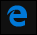 　　　初期で表示されている。スタート　→　全てのプログラム　→　Microsoft　Edge2．インターネットエクスプローラー（通称：ＩＥ）・・・・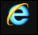 　　　スタート　→　全てのプログラム　→　Windowsアクセサリー　→　Internet Explorer3．Google Chrome・・・・・・・・・・・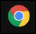 　　　ダウンロードして、インストールする必要があります。Edgeの画面からＩＥの画面へ、その逆、ＩＥの画面からEdgeの画面が開くことが出来、用途に応じて使い分けが出来ます。以上